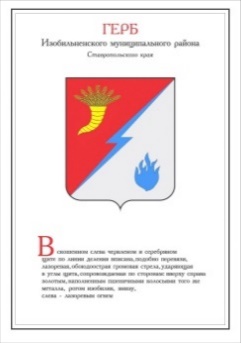 ЗАКЛЮЧЕНИЕна проект решения Думы ИГО СК «О территориальном управлении города Изобильного администрации Изобильненского городского округа Ставропольского края»Настоящее заключение подготовлено на основании пункта 2 статьи 157 Бюджетного кодекса Российской Федерации, подпункта 5 пункта 2 статьи 9 Федерального закона от 07.02.2011 № 6-ФЗ «Об общих принципах организации и деятельности контрольно-счетных органов субъектов Российской Федерации и муниципальных образований», Устава Изобильненского городского округа Ставропольского края, статьи 8 Положения о Контрольно-счетном органе Изобильненского городского округа Ставропольского края, утвержденного решением Думы Изобильненского городского округа Ставропольского края от 22.10.2022 №550 (далее Думы ИГО СК).Проект решения Думы ИГО СК «О территориальном управлении города Изобильного администрации Изобильненского  городского округа Ставропольского края» (далее Проект решения), разработан  администрацией Изобильненского городского округа  в соответствии с частью 8 статьи 37 Федерального закона от 06.10.2003 № 131-ФЗ «Об общих принципах организации местного самоуправления в Российской Федерации»,  Уставом Изобильненского городского округа Ставропольского края. По результатам финансово-экономической экспертизы Проекта решения установлено,  что в целях совершенствования структуры администрации Изобильненского городского округа Ставропольского края (далее – администрация городского округа), повышения эффективности управления по решению вопросов местного значения в административном центре Изобильненского городского округа – городе Изобильном создается  территориальный орган администрации городского округа со статусом юридического лица – территориальное управление города Изобильного администрации Изобильненского городского округа Ставропольского края, при этом из структуры аппарата администрации городского округа исключается отдел по работе с территориями.Проектом решения предлагается создать территориальное управлении города Изобильного администрации Изобильненского городского округа Ставропольского края (далее –территориальное управление г. Изобильного) и утвердить Положение о нем.Территориальное управление г. Изобильного создается в организационно-правовой форме муниципального казенного учреждения, со статусом юридического лица, с возложением на него полномочий, идентичных полномочиям ранее созданных территориальных управлений администрации городского округа, за исключением нотариальных действий, проведения культурных мероприятий.Территориальное управление г. Изобильного планируется создать численностью 13 штатных единиц.В связи с добавлением двух штатных единиц принятие данного Проекта решения потребует выделения в 2022 году дополнительных расходов на оплату труда в сумме 301,0 тыс. рублей, на прочие расходы – 85,0 тыс. рублей.Контрольно-счетный орган Изобильненского городского округа отмечает, что в соответствии с Постановлением правительства Ставропольского края от 29.12.2020 N 743-п "Об утверждении Методики расчета нормативов формирования расходов на содержание органов местного самоуправления муниципальных образований Ставропольского края" для административных центров муниципальных образований края,  штатная численность территориального органа администрации муниципального образования края, отнесенного к I группе, составляет не более 10 единиц.	При соблюдении данного требования дополнительные расходы бюджета на заработную плату работников территориального управления будут сокращены.Проект решения Думы ИГО СК «О территориальном управлении города Изобильного администрации Изобильненского городского округа Ставропольского края», соответствует действующему законодательству и может быть рассмотрен Думой ИГО СК в установленном порядке.ПредседательКонтрольно-счетного органаИзобильненского городского округаСтавропольского края						                  Г. В. ЮшковаКОНТРОЛЬНО-СЧЕТНЫЙ ОРГАНИЗОБИЛЬНЕНСКОГОГОРОДСКОГО  ОКРУГАСТАВРОПОЛЬСКОГО  КРАЯЛенина ул., д. 15, г. Изобильный, 356140Тел. 8 (86545) 2-02-16, факс 2-77-85E-mail krkizob@mail.ruОГРН 1172651021388, ИНН 2607022425, ОКПО 19690007_16.06.2022_________№_01-09/_137_  на                 от  ___________     Председателю Думы    Изобильненского городского        округа Ставропольского края    А. М. Рогову